Предмет2А2Б2ВРусский языкВыполнять задания на Учи.ру (карточки от учителя)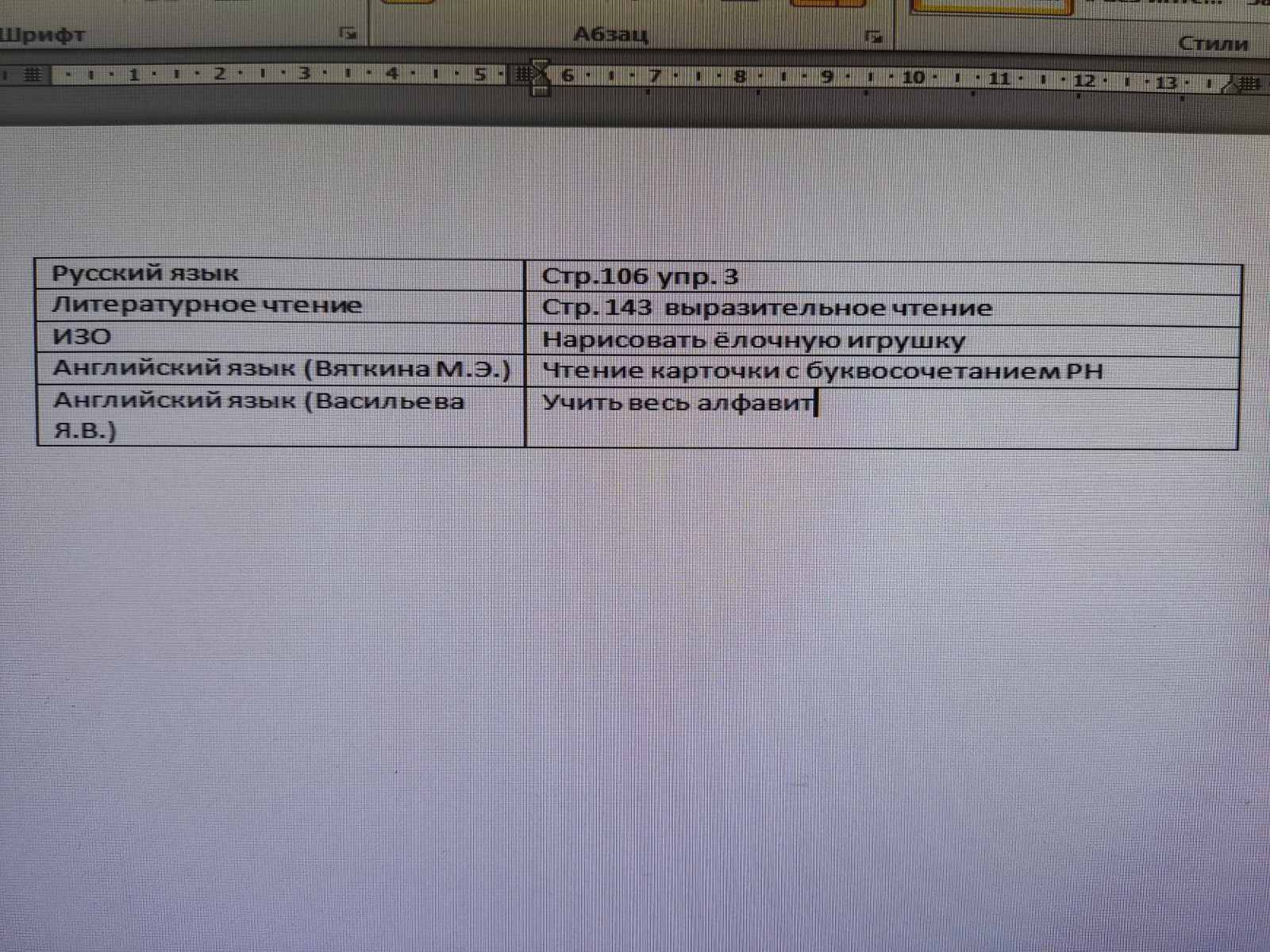 стр. 75 упр. 4Литературное чтениеЧитать произведения Л.Н. Толстогостр. 133-134, читать без ошибокИЗОРисунок  «Зима»Нарисовать снежинку